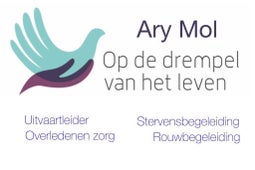 Privacyverklaring Op de Drempel volgens de wet AVG ( Algemene Verordening Gegevensbescherming)Verwerken van persoonsgegevens.Op de Drempel kan persoonsgegevens over u verwerken, doordat u gebruik maakt van de diensten van Op de Drempel en/of omdat u deze zelf bij het invullen van een contactformulier op de website verstrekt.Op de Drempel kan de volgende persoonsgegevens verwerken:uw voor- en achternaamuw adresgegevensuw persoonlijke gegevens, zoals geboortedatum en BSN-nummeruw telefoonnummeruw e-mail adresuw IP-adresWaarom hebben wij uw gegevens nodig?Op de Drempel verwerkt uw persoonsgegevens om telefonisch contact met u op te kunnen nemen als u daarom verzoekt, en/of om u schriftelijk (per e-mail of per post) te kunnen benaderen indien u telefonisch onverhoopt niet bereikt kunt worden.Verder zal Op de Drempel uw persoonsgegevens gebruiken in het kader van het uitvoeren van een met u gesloten overeenkomst van opdracht voor uitvaartverzorging, stervensbegeleiding, rouwbegeleiding of voor het opstellen van een zgn. wilsbeschikking of voorbespreking.Hoelang bewaren we uw gegevens?Op de Drempel bewaart uw persoonsgegevens niet langer dan strikt noodzakelijk om de doelen te realiseren, waarvoor uw gegevens worden verzameld.Met wie delen wij uw gegevens?Op de Drempel verstrekt uw persoonsgegevens alleen aan derden indien dit nodig is voor de uitvoering van de uitvaartverzorging of om te voldoen aan een wettelijke verplichting.In kaart brengen website bezoek.Op de website van Op de Drempel worden algemene bezoekgegevens bijgehouden, waaronder het IP-adres van uw computer en het tijdstip van opvraging en gegevens die uw browser meestuurt. Deze gegevens worden gebruikt voor analyses van bezoek- en klikgedrag op de website. Op de Drempel gebruikt deze informatie om de werking van de website te verbeteren. Deze gegevens worden zoveel mogelijk geanonimiseerd en worden niet aan derden verstrekt.Gegevens inzien, aanpassen of verwijderen.U heeft het recht om uw persoonsgegevens in te zien, te corrigeren of te verwijderen. U kunt een verzoek tot inzage, correctie of verwijdering sturen naar arymol@op-de-drempel.nlOp de Drempel zal zo snel mogelijk, maar uiterlijk binnen vier weken op uw verzoek reageren.Beveiliging van uw gegevens.Op de Drempel neemt de bescherming van uw gegevens serieus en neemt passende maatregelen om misbruik, verlies, onbevoegde toegang, ongewenste openbaarmaking en ongeoorloofde wijziging tegen te gaan. De website van Op de Drempel maakt gebruik van een veilig SSL Certificaat om te borgen dat uw persoonsgegevens niet in verkeerde handen vallen.Als u de indruk heeft dat uw gegevens niet goed beveiligd zijn of er aanwijzingen zijn van misbruik, of indien u meer informatie wenst over de beveiliging van de Op de Drempel verzamelde persoonsgegevens, neem dan contact op met Op de Drempel.Opgemaakt te Breda, 1 januari 2023